Ćwiczenia artykulacyjneLogopedia na wesoło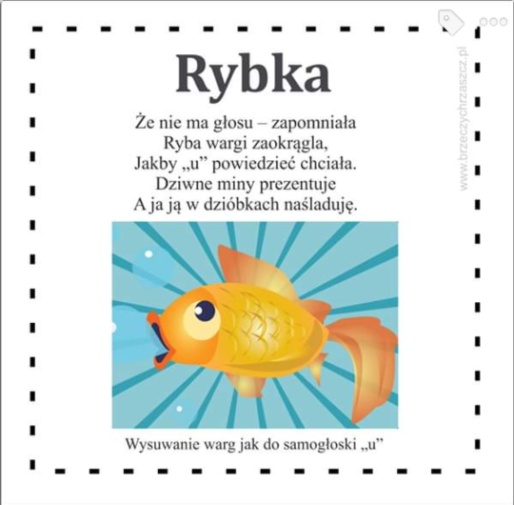 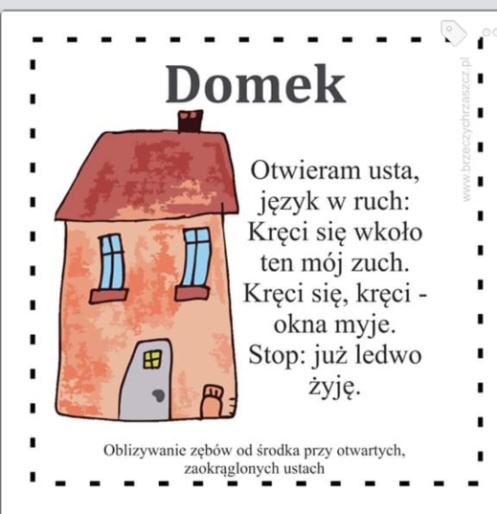 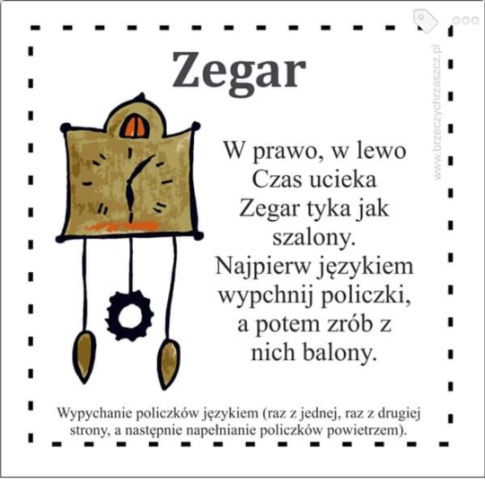 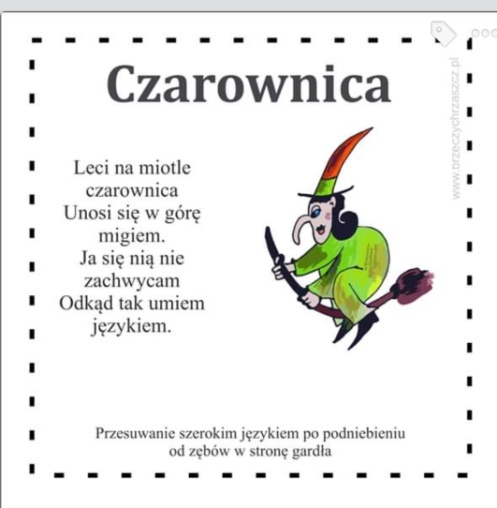 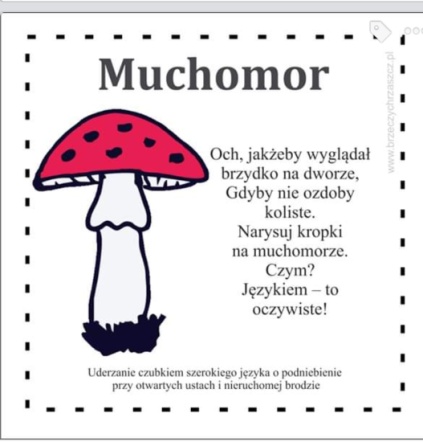 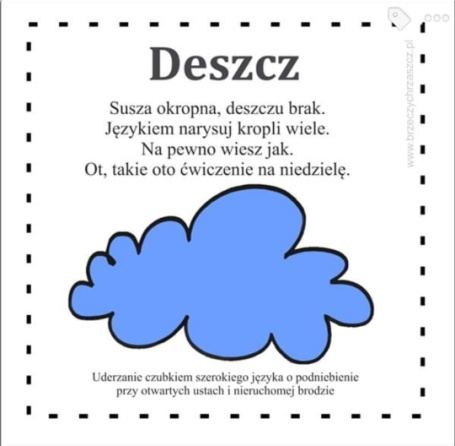 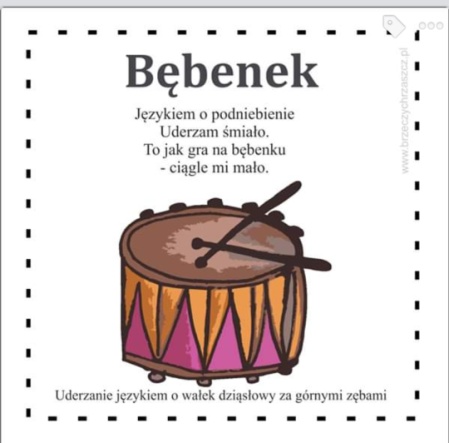 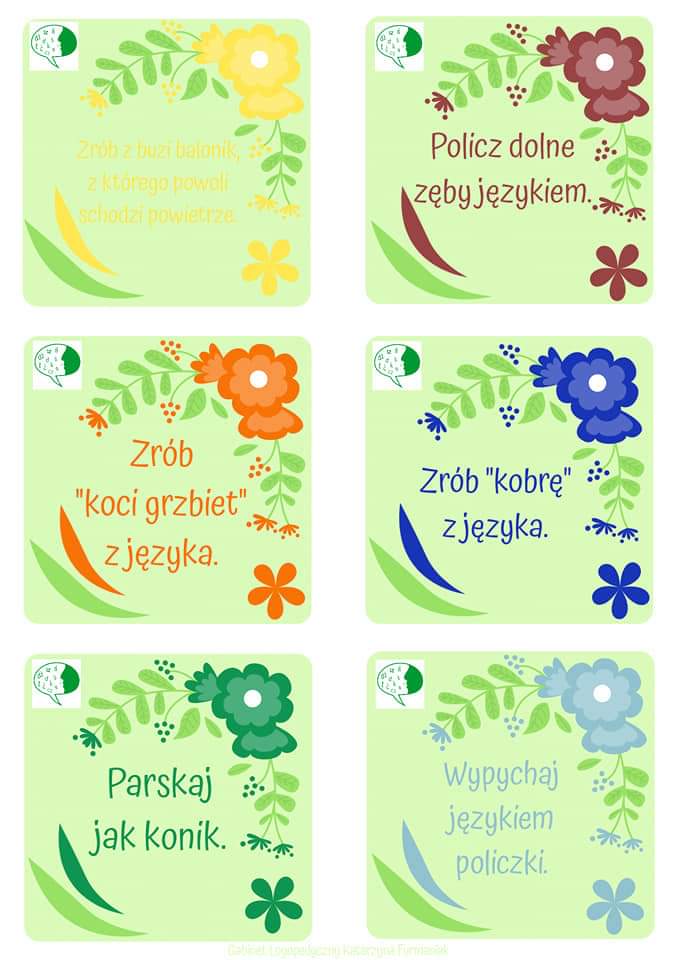 